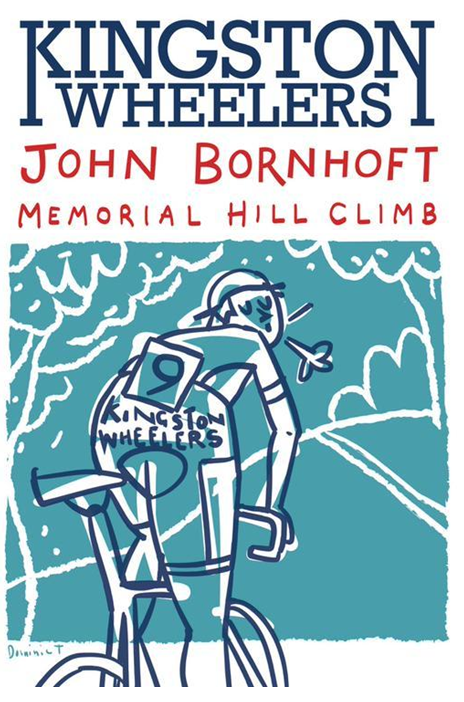 Saturday 30th September 2017 – 11amFOR AND ON BEHALF OF CYCLING TIME TRIALS UNDER THEIR RULES AND REGULATIONSTIMEKEEPERS – Michael Irons & Rob GardnerEVENT SECRETARY: Alex Woods 35 Durlston Road, Kingston Upon Thames, Surrey, KT2 5RR TELEPHONE – 07743779543John Bornhoft was President of Kingston Wheelers CC until his death in 2003. For many years John ran much of the club and was a constant source of encouragement for new members and an inspiration for the rest of us. Always a keen cyclist, he was a regular on both club runs and races well into his retirement. This race is held in his memory and with a field comprising of riders in their teens to those in their sixties, hill climb novices to National Hill Climb Champions is a fitting tribute to his work for the club.Course details: 1.4km, CTT LONDON SOUTH DC – 1,570 YARD HILL CLIMB – GH/42 (see map below); 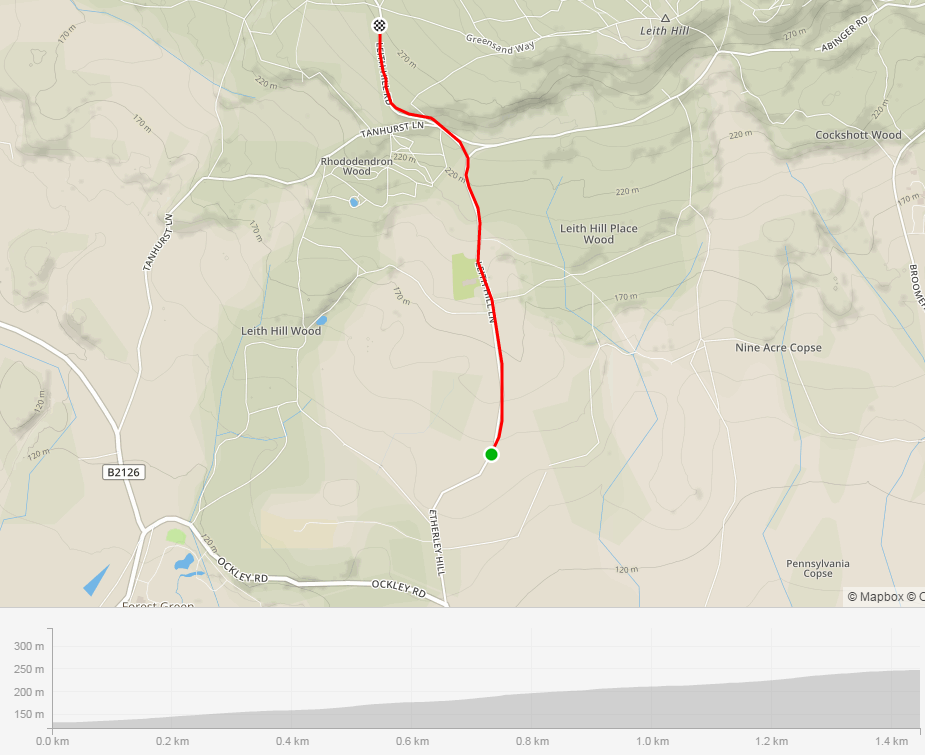 Competitor informationLondon South District Regulation: No vehicles shall be parked on the highway within sight of the starting and finishing points.Competitors are requested not to warm up on the course after the first competitor has started.Details of any hazards not listed on this start sheet will be displayed or advised at the signing on point. All competitors must take note of these details when they sign on.Protective HelmetsAll competitors under the age of 18 years and / or Juniors must wear a properly affixed helmet which must be of hard / soft shell construction. Helmets should conform to a recognised Standard such as SNELL B95, ANSI Z90.4, AUS/NZS 2063:96, DIN 33-954, CPSC or EN 1078. It is the responsibility of the rider (or parent or guardian if the rider is under 18 years of age) to:(a)           Select a Helmet that offers protection against head injury and does not restrict the rider's vision or hearing.(b)           Ensure that the helmet is properly fitted, is undamaged and in good condition.Competitors under the age of 18 years may only compete with the written consent of their parent or guardian given on the form(s) currently prescribed by the National Committee. No form – No ride!NUMBERS MUST BE FIXED BELOW WAIST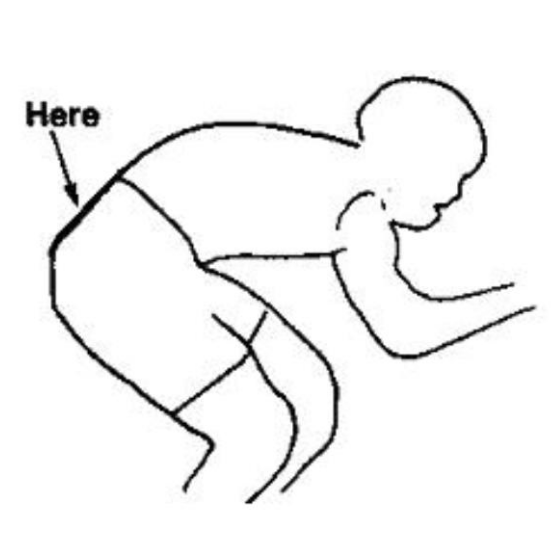 NO TIME MAY BE RECORDED IF NUMBER IS NOT CORRECTLY POSITIONED.YOUR RESULT WILL BE CALCULATED FROM YOUR SCHEDULED START TIME AND NOT ADJUSTED FOR A LATE START.Local Area RequirementsThere are good toilets at the HQ, please use them rather than anywhere elseNo riding ‘three abreast’No swearing or hand gestures at car driversPlease be respectful of horse and their riders – do not ride up behind them quietly so as to startle the horse!Prizes1st from the Men’s and Women’s category will also receive a commemorative framed print of this year’s poster. Please note: If you are eligible for multiple categories and podium, you will only receive a prize for the best result within a single category.  Start listEvent Headquarters Forest Village Hall - Horsham Road, Forest Green , Surrey RH5 5RZCar parking for competitors and spectators will be available on Horsham Road.  Please avoid using The Parrot Inn car park, as their car park is for patrons only. Number collection and signing on will be at the Village Hall from 10am.  Please sign on at least 30 minutes before your allocated start time.  The course start is 1 mile from the village hall.Prizes will be presented as soon as practicable after 1pm. OS REFDETAILSDISTANCESDISTANCES134418START in Abinger Road , just east of Forest Green, at a gate on the west side of the road opposite the footpath to New Barn House at the bottom Leith Hill 580 yards north of the junction with the B21260.000..00131431Proceed in a northerly direction past Leith Hill place to FINISH near summit of hill opposite grey metal painted post 70 yards before bridleway to Leith Hill Tower.1570 yds1570 ydsPrizes12345TotalSenior Male     50.00      40.00      30.00 20.0010.00150Senior Female     50.00      40.00 90.00Veteran Male     50.00      40.00      30.00 20.00140.00Junior     50.00 50.00Total Prize Fund430.00No.Start TimeNameClubCategoryGender711:07Dominic WilsonKingston Wheelers CCVeteranMale811:08Chris HartonoBrixton Cycles ClubSeniorMale911:09Matt HarveyWalden VeloSeniorMale1011:10Neil GrunshawKingston Wheelers CCSeniorMale1111:11Jonathan GrovesRapha Cycling ClubVeteranMale1211:12David MichaelKingston Wheelers CCVeteranMale1311:13James ScrivenerReading CCSeniorMale1411:14Iain DuncanCrawley WheelersVeteranMale1511:15Ben SpellerKingston Wheelers CCVeteranMale1611:16Sean TaylorLea Valley CCSeniorMale1711:17Debbie Percival34 Nomads CCVeteranFemale1811:18kristin stolpeLovelo Cinelli RTSeniorFemale1911:19Jennifer AndrewsCC AshwellSeniorFemale2011:20Alice LethbridgeDRAG2ZEROSeniorFemale2111:21Aidan CulhaneKingston Wheelers CCVeteranMale2211:22Oliver BridgewoodSpokes BPC RacingSeniorMale2311:23Tristan AbrahamsKingston Wheelers CCSeniorMale2411:24Daniel ArthurVTTA (Surrey & Sussex)VeteranMale2511:25Miguel PereiraKingston Wheelers CCSeniorMale2611:26David WellsCC AshwellVeteranMale2711:27Dominic TrevettKingston Wheelers CCSeniorMaleNo.Start TimeNameClubCategoryGender2811:28Peter FranksCharlotteville Cycling ClubVeteranMale2911:29Jacob KilbyG.S. HenleyJuniorMale3011:30lewis winfieldVC de LondresJuniorMale3111:31Bill BellBigfoot CCVeteranMale3211:32Noel BakerKingston Wheelers CCSeniorMale3311:33Martin HeadonDulwich Paragon CCSeniorMale3411:34David ChurchillBigfoot CCVeteranMale3511:35Mark AldredKingston Wheelers CCSeniorMale3611:36Joshua AikenPedal Power Cycles IpswichSeniorMale3711:37Dominic HillBec CCVeteranMale3811:38Oliver HassallKingston Wheelers CCSeniorMale3911:39Micha GamperClapham ChasersSeniorMale4011:40Tom FrickerFarnham RCSeniorMale4111:41Ross BernardKingston Wheelers CCSeniorMale4211:42Jon HeasmanCharlotteville Cycling ClubVeteranMale4311:43Peter KilbyLewes Wanderers CCVeteranMale4411:44Alex HamiltonDulwich Paragon CCSeniorMale4511:45Alex ReidKingston Wheelers CCSeniorMale4611:46Sam DorkingsGS AvantiSeniorMale4711:47Craig LawrenceKingston Wheelers CCSeniorMale4811:48Joshua MonkThe CycleroomSeniorMale4911:49Richard ParrotteShaftesbury CCVeteranMale5011:50David RossLFGSS CCSeniorMale